LEA – Darf ich zu dir? -> Songtext: https://genius.com/Lea-zu-dir-lyrics[Video-Intro]
Hey, sag mal, weißt du wie's Max geht?
Ich hab seit zwei Wochen nix mehr von ihm gehört. Meld dich.
[Strophe]
Wenn ich sein muss wie ich wirklich bin, ohne Maske1, ohne fakes Grinsen2. Ich würd' zu dir gehen.
Wenn _________  _________, die Erde bebt, es um Leben oder __________ geht. Ich würd' zu dir gehen.
Wenn ich _____________ bin, fast am Ziel, ich das teilen muss, weil ich so sehr _______. Ich würd' zu dir gehen.
Wenn ich _________ mehr hab, nicht einen Cent, auf der _________ nach 'nem Platz zum Pennen. Ich würd' zu dir gehen.

[Refrain]	
Sag, darf ich zu dir?
In den besten _________
Auch, wenn alles vorbei ist	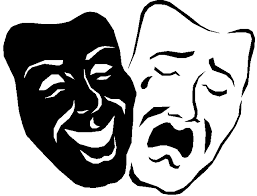 Und ich alles vergeige	
Und es ist keiner mehr bei mir	1. Masken (künstliches Gesicht)
Sag, darf ich zu dir?	2. grinsen (künstliches Lachen)
In den besten Zeiten
Auch, wenn alles vorbei ist
Und ich alles vergeige
Und es ist keiner mehr bei mir
Darf ich dann zu dir?
Zu dir, zu dir
Mh, mh
Darf ich dann zu dir?
Zu dir, zu dir
Mh, mhWenn ich sein muss wie ich wirklich bin, (dann) würde ich zu dir gehen.=Ich würde zu dir gehen, wenn ich sein muss wie ich wirklich bin.Wenn ich fast am Ziel bin und ich das teilen muss, würde ich ________________________Ergänze die Sätze:Ich würde zu dir gehen, wenn__________________________________________________Ich würde zu dir gehen, wenn__________________________________________________Ich würde zu dir gehen, wenn__________________________________________________Ich würde zu dir gehen, wenn__________________________________________________Mach ein paar eigene Sätze:Wenn ich traurig bin, würde ich _____________________________________________Wenn ich all mein Geld verlieren würde, ______________________________________Wenn ich heute Nacht nicht schlafen könnte ___________________________________Wenn ich fliegen könnte, __________________________________________________Wenn ich ein Tier wäre, ___________________________________________________	Du	IchWie viel Zeit brauchst du zum Schlafen?Wie viel Zeit brauchst du zum Lesen?Wie viel Zeit brauchst du zum Küssen?Wie viel Zeit brauchst du zum Fernsehen?Wie viel Zeit brauchst du zum Kochen?Wie viel Zeit brauchst du zum ___________?Wie viel Zeit brauchst du zum ___________?